「玉山培育東協人才」獎學金申請表E.SUN Bank ASEAN Scholarship Application Form基本資料 Personal Information教育程度 Education請列出大學以上學歷，並依最高學歷填起 Please list down the bachelor and above degree, and start with highest degree first.語言能力 Language工作經驗 Working Experience自我介紹 Self-Description家庭狀況 Family Status社團經歷 Extracurricular Experience at School生涯規劃 Career Planning英文姓名English Name中文姓名Chinese Name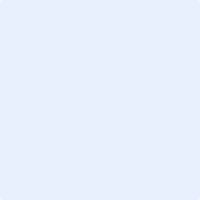 性別Gender手機號碼Phone Number生日Date of Birth護照號碼Passport  Number國籍Nationality城市City通訊地址AddressE-mail學歷Education學位Degree學校名稱Name of School科系Major畢業時間Date of Graduation國家Country學歷Education學歷Education語言Language能力檢定單位Proficiency Test/Certificate成績Score應考年份Exam taken year英文EnglishHave you learned Mandarin before? Yes, studying period：year Month。NoHave you learned Mandarin before? Yes, studying period：year Month。NoHave you learned Mandarin before? Yes, studying period：year Month。NoHave you learned Mandarin before? Yes, studying period：year Month。NoOther language：。              Name of Examination：；Score：。Other language：。              Name of Examination：；Score：。Other language：。              Name of Examination：；Score：。Other language：。              Name of Examination：；Score：。公司名稱Name of the Company職稱Title職務內容Major Responsibility任職期間From~To (yyyy/mm)離職原因Reason for Leaving